AnđeoPokušaj izraditi anđela uz pomoć kolaž papira i kartonske role kao što je prikazano na slici.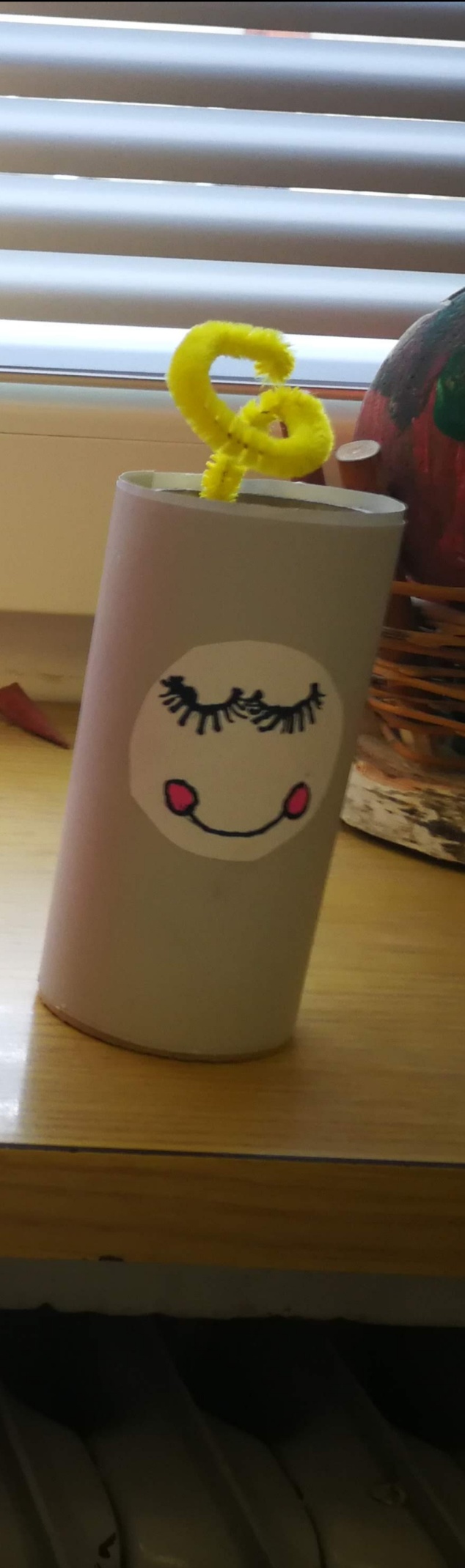 